
Памятка - Спички детям не игрушка!Пожарно-спасательная служба Иркутской области напоминает, что одной из самых распространенных причин пожаров является шалость детей с огнём. Наибольшую опасность представляют игры детей с огнём в местах, скрытых от глаз взрослых - на строительных площадках, в подвалах, на чердаках и рядом с надворными постройками. В случае возникновения пожара его виновники получают тяжелейшие травмы, в самых критических ситуациях разбушевавшееся пламя приводит к их гибели.Между тем, чтобы избежать подобных трагедий достаточно следовать простым правилам: прежде всего, старайтесь не оставлять детей без присмотра, контролируйте, чем они занимаются в свободное время; чаще напоминайте ребенку об опасности игры с огнём. Нужно стремиться к тому, чтобы ребёнок осознал, что спички - не игрушка, а огонь – не забава, чтобы у него сложилось впечатление о пожаре, как о тяжелом бедствии для людей; не оставляйте на виду спички, зажигалки; научите детей правильно пользоваться бытовыми электроприборами; расскажите им, как правильно действовать при экстремальной ситуации, ведь очень часто у ребёнка срабатывает пассивно-оборонительная реакция и вместо того, чтобы убежать от огня, дети прячутся, забиваются в угол; если же возникла необходимость оставить ребенка на время одного, прежде чем уйти, проверьте, спрятаны ли спички, выключен ли газ и электроприборы, погашен ли огонь в печке; если ваш ребёнок иногда остается дома один, то обязательно напишите на листке бумаги все необходимые телефоны экстренной помощи. Они всегда должны находиться на самом видном месте, и первой строкой должен быть написан телефон «112». Убедитесь, что ребёнок знает свой адрес; помните, что если пожар произойдет по причине детской шалости и причинит кому-либо ущерб, то родители несут за это ответственность в установленном законом порядке; если вы отправляетесь на отдых со своими детьми, будьте бдительны и держите их в поле зрения.Берегите себя и своих близких!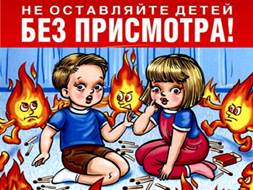 